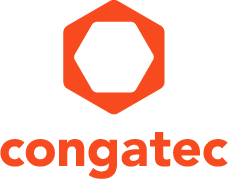 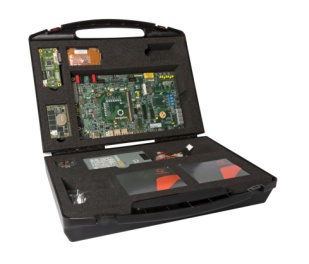 Das neue SMARC 2.0 Schnellstarter-Kit von congatec vereinfacht die Entwicklung von neuen Apollo Lake Prozessor basierten IoT-ApplikationenText und Foto verfügbar: http://www.congatec.com/presse
Produktvorstellungcongatec stellt Schnellstarter-Kit für SMARC 2.0 vorAlles, was man für die Evaluierung von SMARC 2.0 und den 
neuen Intel® Atom™ Low-Power Prozessoren (Apollo Lake) brauchtDeggendorf/München, 8. November 2016  * * *  congatec, ein führender Technologie-Anbieter für Embedded Computermodule, Single Board Computer und Embedded Design & Manufacturing Services, stellt das SMARC 2.0 Schnellstarter-Kit für die neuen Intel® Atom™ Prozessoren (Codename Apollo Lake) vor. Bestückt mit dem erstem congatec SMARC 2.0 Modul – dem conga-SA5 –  bietet es alles was Entwickler für die sofortige Evaluierung des neuen SMARC 2.0 Standards und der neuen Intel® Atom™ Prozessorgeneration benötigen. Applikationsentwickler von vernetzten Industrie 4.0 und Wireless IoT Devices werden insbesondere die optional integrierten Wireless-Interfaces mit den standardisierten Antennensteckplätzen auf dem Modul schätzen.„Entwickler von hochintegrierten IoT- und Industrie 4.0 Applikationen erreichen mit SMARC 2.0 das nächste Technologielevel über ein kreditkartengroßes Off-the-Shelf-Modul mit minimalem Platzbedarf. Das Starterkit ist ein wichtiger Baustein für unser SMARC-Ökosystem. Es ermöglicht die schnelle Evaluierung dieser brandneuen Technologie, die zahlreiche Anforderungen an die IoT Vernetzung erfüllt. Das Schnellstarter-Kit ist mit einem direkt einsatzbereiten SMARC 2.0 Modul bestückt, das vorintegrierten Support für schnelles WLAN und Bluetooth LE bietet. Zusätzliche Connectivity wird über Dual Gigabit Ethernet Schnittstellen geboten, die man beispielsweise für redundant über Clouds vernetzte Appliances oder für sichere Firewall-Lösungen nutzen kann”, erklärt Martin Danzer Director Product Management bei congatec. Das Schnellstarter-Kit im DetailDas neue congatec SMARC 2.0 Schnellstarter-Kit integriert das conga-SA5 Computermodul in der High-End Version mit maximalen Leistungsmerkmalen für die Low-Power Klasse. Als Prozessor ist der leistungsfähige Quadcore Intel Atom Prozessor x7-E3950 mit bis zu 2.0 GHz und Intel® Gen 9 Grafik mit 18 Execution Units integriert. Mit 8 GB LPDDR4 RAM bietet das Modul zudem auch neueste Arbeitsspeichertechnologie. Ein weiteres Highlight ist das vorzertifizierte M.2 Kommunikations-Modul für WLAN 802.11 b/g/n/ac mit bis zu 433 Mbit/s, Bluetooth LE und optional NFC. Zudem führt das SMARC 2.0 Starterkit natürlich auch alle Interfaces der neuen SMARC 2.0 Module aus. Dazu zählen Dual GbE inklusive hardwarebasierter und dadurch besonders schneller Echtzeitsynchronisierung, zwei MIPI CSI Kamerainterfaces, USB 3.0 sowie schneller 32 GB eMMC 5.0 Flashspeicher und TPM 2.0 auf dem Modul. Das Evaluation-Carrierboard conga-SEVAL bietet eine umfassende Schnittstellenausstattung mit 4x PCIe x1, 1x mini PCIe, 2x USB 3.0 und 4x USB 2.0 für generische Erweiterungen. Neben 2x RJ45 für Gigabit Ethernet werden zudem 4x COM, 1x CAN Bus sowie 12 GPIOs ausgeführt. Displays können über dual Channel LVDS, eDP, DP sowie 2x MIPI-DSI angeschlossen werden. Zusätzliche Speichermedien stehen über einen SD/MMC Sockel und 1x SATA 6G zur Verfügung. Digitale und analoge Audio Ein- und Ausgänge für I2S und HDA runden das Schnittstellenangebot ab. Komplettiert wird das Schnellstarter-Kit durch ein ATX-Netzteil, das conga-ACA2 MIPI CSI-2 Dual Kamera Modul, WLAN-Antenne, LVDS Adapter, SATA, USB-Kabel und eine Kühllösung für das Modul. An Software legt congatec dem Starterkit die Board Support Packages des conga-SA5 für Linux und die komplette Windows 10 IoT Familie bei. Einfacher kann man den Einstieg in die Entwicklung von SMARC 2.0 Applikationen nicht machen.Weitere Informationen zum congatec SMARC 2.0 Schnellstarter-Kit conga-SKIT unter: http://www.congatec.com/de/produkte/zubehoer/conga-skit.html Über die congatec AGMit Hauptsitz in Deggendorf, Deutschland ist die congatec AG ein führender Anbieter von industriellen Computermodulen auf den Standard-Formfaktoren COM Express, Qseven und SMARC sowie für Single Board Computer und EDM-Services. Die Produkte und Dienstleistungen des innovativen Unternehmens sind branchenunabhängig und werden z.B. in der Industrie-Automatisierung, der Medizintechnik, im Entertainment, im Transportwesen, bei Telekommunikation, Test & Measurement sowie Point-of-Sale Anwendungen eingesetzt. Wesentliche Kernkompetenz und technisches Know-How sind besondere, erweiterte BIOS Features sowie umfangreiche Treiberunterstützung und Board Support Packages. Die Kunden werden ab der Design-In Phase durch umfassendes Product Lifecycle Management betreut. Die Fertigung der Produkte erfolgt bei spezialisierten Dienstleistern nach modernsten Qualitätsstandards. congatec unterhält Niederlassungen in Taiwan, Japan, China, USA, Australien und Tschechien. Weitere Informationen finden Sie unter www.congatec.de oder bei Facebook, Twitter und YouTube.* * *Intel und Intel Atom sind eingetragene Warenzeichen der Intel Corporation in den USA und anderen Ländern.Leserkontakt:Pressekontakt:congatec AGSAMS Network Christian EderMichael HennenTelefon: +49-991-2700-0Telefon: +49-2405-4526720info@congatec.com www.congatec.com info@sams-network.com www.sams-network.com 